MAINTENANCE PLANNING FOR HAAS ST-10 CNC LATHES IN THE COVID-19 PANDEMIC ERA BASED ON INTERVAL TIME MAINTENANCE Sumar Hadi Suryo1)Department of Mechanical Engineering, Diponegoro University, Semarang, 1269, Indonesia1)Abstract CNC Lathes are machines operated by a computer system used for various production processes, such as metal spinning, parts reclamation, woodturning, thermal spraying, glass-working, etc. These machines utilize a closed-loop system to detect errors via an alarm code automatically. CNC Lathes are one of the production machines with its operations inseparable from maintenance for maximum performance. This process is carried out by machine operators and technicians in the maintenance field. During the Covid-19 pandemic, maintenance policies remained the same, even though the production intensity changed under normal conditions. Therefore, this study determined the right maintenance planning strategy for CNC HAAS ST-10 from 6 to 8 working hours during the pandemic. Keywords: CNC Lathe, Covid-19, Maintenance, Time Interval1. IntroductionCNC Lathes are machines operated by a computer system and used for various production processes. These machines apply a closed-loop system that detects errors automatically via an alarm code [1]. One of the activities carried out by the manufacturing industry is machine maintenance, which is important to keep the engine in good condition for adequate performance [2]. Proper maintenance can keep the machine in top condition and reduce the costs of making repairs. Maintenance on this CNC Lathe machine is divided into preventive and curative.	Preventive maintenance is associated with the daily and monthly cleaning of the machine to eradicate the possibility of repairing or replacing the components due to work intensity, component life, mechanical and electrical conditions, and the tolerance of the resulting tensions. The maintenance carried out includes the lubrication of machine parts, such as slideway, coolant, hydraulic, and gearbox/spindle. Others include inspecting the machine control system to prevent overheating, cooling before and after use, cleaning, and checking the mechanical condition.* Corresponding author. Email: sumarhs.undip@gmail.com Published online at http://jemis.ub.ac.id Copyright © 2022 DTI UB Publishing. All Rights ReservedSeveral maintenance policies were still carried out during the pandemic, even though the production intensity differed under normal conditions. Therefore, it is necessary to carry out a special strategy for maintenance, especially for the HAAS ST10 CNC lathe, which is one of the most common types manufactured in the United States of America [3].2. Basic Theory	A. CNC Lathe MachineA CNC Lathe is a machine tool used for various production processes assisted by a Computer Numerical Control (CNC). Companies use this machine because it is precise and faster producing quantity and quality outputs. Although the CNC lathe has the same parts as a conventional type in terms of shape and function, the machine parts are operated automatically via a monitor.Fig 2.1 shows the image of the HAAS ST10 CNC lathe.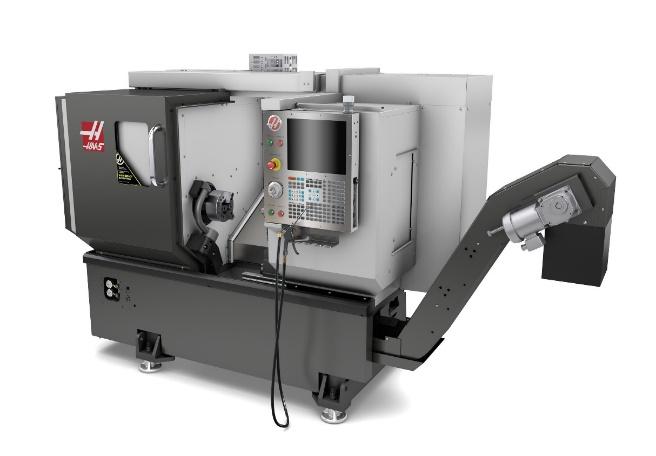 Fig 2.1 HAAS ST10 CNC LatheB. MaintenanceMaintenance and reliability are important for the proper functioning of a machine and to ensure it is always in standard conditions for optimum performance. Therefore, to achieve stability, maintenance, and reliability, it is necessary to have a plan and strategy of action.There are two categories of maintenance, namely Preventive and Corrective or Breakdown. Preventive maintenance is carried out before failure or damage occurs to a system to keep it functioning in its prime [4]. It is also of two types, periodic or time-based and predictive or condition-based. Time-based maintenance is carried out based on analyzing failed occurrences within a period or interval. Meanwhile, condition-based maintenance is carried out based on the analysis of the machine’s condition. Preventive maintenance can be carried out with Condition Based Maintenance (CBM), assuming the implementation is effective, otherwise Time-Based Maintenance (TBM) is conducted.After a machine failure, corrective maintenance is performed to restore the engine's performance to its original state. The costs incurred tend to be cheaper than the total amount for preventive maintenance. Sometimes it is even greater, especially when the machine production process is disrupted, leading to losses [5]. Therefore, to plan the minimum maintenance cost, it is necessary to consider the intensity of preventive and breakdown / corrective maintenance. The graph of the maintenance cost relationship is shown in Fig 2.2.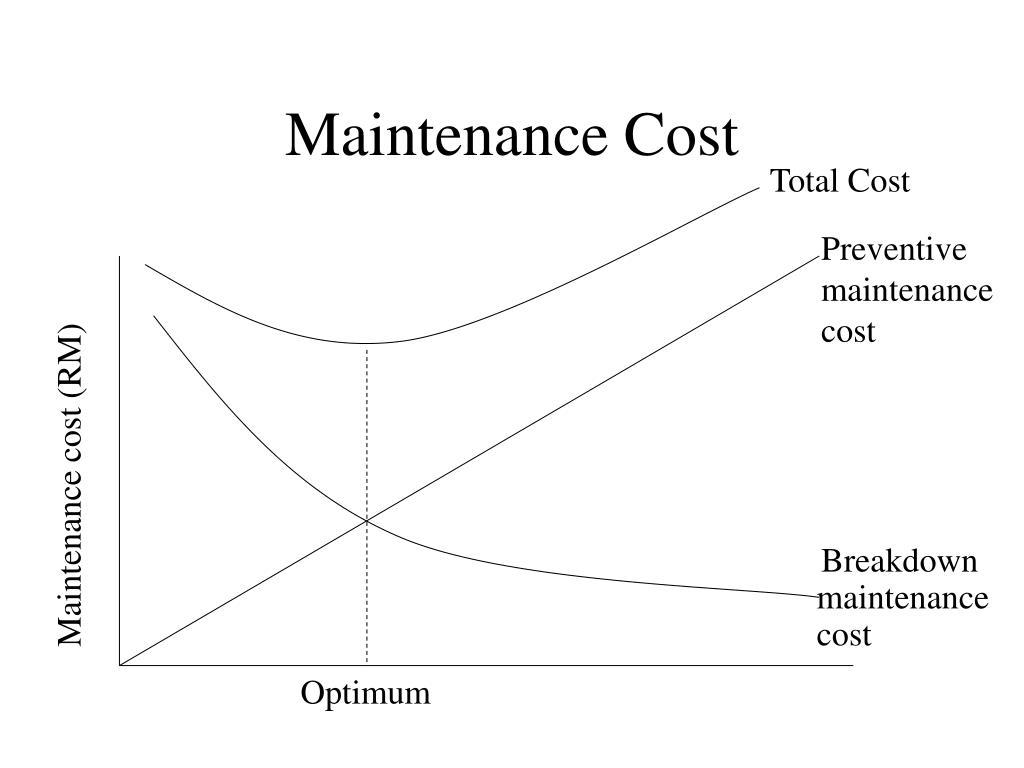 Fig 2.2: Relationship maintenance costsC. Maintenance in Pandemic EraThe policies implemented by the Indonesian government during the pandemic caused some companies to experience a reduction in working hours, thereby leading to a decreased production process. This resulted in a decrease in the intensity of use of the machines, such as CNC lathes. The pandemic prompted companies to adjust the capacity of using the machine and maintenance time interval [6].3. Research MethodsThe method in this research starts from the literature study, data collection, data analysis and discussion, and conclusions. Literature studies are conducted by searching for previous studies on CNC machine maintenance and its strategies from reliable sources. The data collection method was used to gather data about the specifications and maintenance systems of the HAAS ST-10 CNC lathe. This stage also determined the time intervals for several maintenance techniques performed by companies, especially in manufacturing under normal and pandemic conditions.Data analysis and discussion were carried out by analyzing maintenance strategies adapted during the pandemic based on the intensity of using machines, especially the HAAS ST-10 CNC lathe in the manufacturing industry in Indonesia. The conclusion contains the summary results obtained from data analysis and discussion conducted.	4. Analysis & DiscussionHAAS ST-10 machine is an American-made CNC lathe with high rotation capacity and power. Its specifications are shown in Table 5.1.Table 5.1 HAAS ST-10 CNC Lathe SpecificationsBased on the literature study and data collection conducted, HAAS CNC lathe maintenance ST-10 in normal conditions is shown in Table 5.2.Table 5.2 HAAS CNC Lathe MaintenanceIn terms of company policy during the pandemic, the working time changed from 8 to 6 hours, which affected the performance intensity of the machine. A new preventive maintenance strategy can be implemented by replacing hydraulic fluids every six months. Based on these data, the machine performance time can be calculated to determine the total working hours in a month, which takes 22 days to perform hydraulic fluid changes, is 1056 working hours under normal conditions. The calculation of the maintenance interval is shown in table 5.3.Table 5.3 Normal Condition Maintenance Interval TimeThe calculation of alternative maintenance strategies in other methods during the pandemic is shown in Table 5.4.Table 5.4 Maintenance in Pandemic EraThe intensity of engine performance from 8 to 6 hours affects the maintenance strategy applied. With the maintenance strategy, it is hoped that the capability of the system or machine will always be in working condition and reduce the costs incurred in maintaining the lathe.5. ConclusionIn conclusion, the intensity of the machine's performance is directly proportional to the maintenance conducted on CNC lathe HAAS ST-10. The more preventive maintenance was conducted during the pandemic, the lesser the intensity of breakdown under normal conditions, thereby reducing machine maintenance costs.REFERENCESPatil, Rajkumar Bhimgonda. 2017. Reliability analysis of CNC turning center based on the assessment of trends in maintenance data. International Journal of Quality & Reliability Management. 34 (9): 1616-1638.Schmidt, B., & Wang, L. 2018. Predictive maintenance of machine tool linear axes: A case from manufacturing industry. Procedia manufacturing. 17:118-125.Rodrigues, J. M. N. F. 2019. Analysis of the manufacturing process of bushings in landing gear maintenance.Sarfraz, M. S. 2017. Implementing a Preventive Maintenance Planning Model for Computer Numerical Control (CNC) Milling Machine. American Journal of Embedded Systems and Applications. 5 (6): 44-47.Kapuyanyika, M., & Suthar, K. 2018. To Improve the Overal Equipment Effectiveness of Wheel Surface Machining Plant of Railway Using Total Productive Maintenance. International Journal of Scientific Research in Science and Technology. 4 (5): 1860-1874Harja, H. B. 2019. Development of Real-Time Machine Tools Component Utilization Data Acquisition for developing Dynamic Model of Maintenance Scheduling.NoParameterSpecifications1Volume320 cm x 178 cm x 206 cm2Weight3585.0 kg3Spindle Speed6000 rpm4Spindle Power11.2 kW.5Feedrates1200 ipm5Feedrates1200 ipm6Chucks165 mm7Maximum Cutting Diameter356 mm8Maximum Cutting Length 406 mm9Axis Motors14679 N on X9Axis Motors14679 N on Z10Max Torque102 Nm @ 1300 rpm10Max TorqueNoItemActionTime1FilterInspect the hoses for cracking6 months2LubricationInspect grease reservoir level.2 weeks3Electrical CabinetClean vector drive air vents/filter.Monthly4EnclosureInspect way covers and lubricate.Monthly5GearboxInspect the oil level.Monthly5GearboxReplace the oil.1 week6Spindle Inspect lubrication tank level.Monthly7HydraulicsChange the Hydraulic fluid6 months8TailstockGrease the tailstock2 weeks9ChucksGrease the chuck jaws1 week9ChucksClean the ChuckDaily10Bar feedersLubrication in the bar feed1 week10Bar feedersLubrication in ballscrew, V-roller tracks, and rotation. (Bar 300)2 weeksNoItemActionInterval Time (hours)1FilterInspect the hoses for cracking10562LubricationInspect grease reservoir level.803Electrical CabinetClean vector drive air vents/filter.176 4Way coversInspect way covers and lubricate.176 5GearboxInspect the oil level.1765GearboxReplace the oil.406Spindle Inspect lubrication tank level.1767HydraulicsChange the Hydraulic fluid10568TailstockGrease the tailstock809ChucksGrease the chuck jaws409ChucksClean the Chuck810Bar feedersLubrication in the bar feed4010Bar feedersLubrication in ballscrew, V-roller tracks, and rotation. (Bar 300)80NoItemActionInterval Time (hours)Time Work1FilterInspect the hoses for cracking10568 months2LubricationInspect grease reservoir level.8013 days3Electrical CabinetClean vector drive air vents/filter.176 29 days4Way coversInspect way covers and lubricate.176 29 days5GearboxInspect the oil level.17629 days5GearboxReplace the oil.406 days6Spindle Inspect lubrication tank level.17629 days7HydraulicsChange the Hydraulic fluid10568 months8TailstockGrease the tailstock8013 days9ChucksGrease the chuck jaws406 days9ChucksClean the Chuck81 day10Bar feedersLubrication in the bar feed406 days10Bar feedersLubrication in ballscrew, V-roller tracks, and rotation. (Bar 300)8013 days